Проект «Приди на помощь».(для детей среднего возраста)ТЕМА: «Приди на помощь зимующим птицам».Вид проекта:практико-ориентированный, средней продолжительности.Продолжительность проекта:средняя продолжительность месяц (ноябрь).Участники проекта:воспитатели, дети 4 - 5лет, родители.Образовательная область:Актуальность:К сожалению, в нашем обществе принято в общении с окружающим миром придерживаться лишь своих личных интересов. Такие понятия как помощь ближнему, взаимовыручка из нравственных побуждений, а не ради выгоды теряют свою актуальность. И чтобы этого не произошло необходимо пристальное внимание к этой проблеме. И начинать нужно как можно раньше. Лучше всего для этого подходит именно средневозрастная группа детей. Дети этого возраста(4-5 лет) активно стремятся приобрести новые знания, научиться у старших новым действиям; выражают потребность глубже узнать окружающее. Они более любознательны, самостоятельны и активны в освоении социальной и природной действительности. Именно в этом возрасте дети более открыты в своих эмоциональных переживаниях, и поэтому и воспитателю и родителям намного легче привить ребёнку высокие моральные качества: вежливость, внимательное отношение к окружающим; такие понятия как: взаимопомощь, взаимовыручка, поддержка в любой жизненной ситуации.Цель проекта:дети знакомятся с историей возникновения кормушек; учатся приходить на помощь нуждающимся в ней; формирование гуманной, социально- активной личности, способной понимать и любить окружающую природу, заботиться и бережно относиться к ней.Задачи проекта:обогатить и уточнить представления об истории возникновения кормушек;обобщить понятие: перелётные птицы в сравнении с зимующими птицами;привить любовь к «братьям нашим меньшим» (птицам);расширять знания детей о зимующих в наших краях птицах;развивать интерес к проектной деятельности, обучить работать в группе и индивидуально;воспитывать любовь и бережное отношение к природе, сочувствие к тем, кому зимой трудно;учить детей приходить на помощь, заботиться о птицах;совместная трудовая деятельность детей с родителями.Ресурсное обеспечение:литература;подвижные игры;дидактические игры;наглядный материал;совместная деятельность;прогулки;наблюдения;сюжетно-ролевые игры.Предполагаемый результат:бережное отношение к окружающему миру;бережное отношение к родному краю;экологическая культура;творческая самореализация;умение работать в команде;осознание необходимости оказания помощи нуждающимся в ней.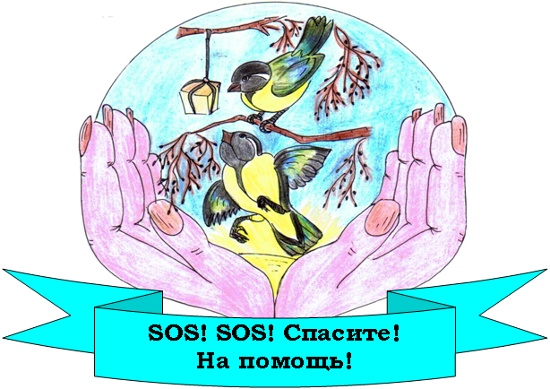 План реализации проекта «Приди на помощь».1 ЭТАП: «ВЫБОР ТЕМЫ».(ПОДГОТОВИТЕЛЬНЫЙ)В группе проходила беседа по теме: «Зимующие птицы». Возникло обсуждение между детьми по данной теме. Дети заинтересовались зимующими птицами, и как они находят себе зимой пищу. Они стали делиться впечатлениями, как они кормят зимой птиц. В процессе обсуждения стало понятно ,что дети уже знают о зимующих птицах и что ещё их интересует по этому вопросу. Отсюда возникла тема «Приди на помощь зимующим птицам».Используя метод трёх вопросов, выяснили:1. что знаю: (ответ детей)-птицы улетают и птицы остаются;-ищут еду в снегу;-прилетают в гости к людям.2. что хочу знать: (ответ детей)-где живут зимой;-что кушают птицы;-какие птицы зимуют в нашем краю;-где находят еду;-почему прилетают к людям и не боятся.3. как и где можно узнать: (ответ детей)-в книгах; -в сказках;-в компьютере;-на улице;-в передачах;-в мультфильмах;-в энциклопедии;-детское радио. Основные задачи, которые мы поставили перед собой:обогатить и уточнить представления об истории возникновения кормушек;обобщить понятие: перелётные птицы в сравнении с зимующими птицами;привить любовь к «братьям нашим меньшим» (птицам);расширять знания детей о зимующих в наших краях птицах;развивать интерес к проектной деятельности, обучить работать в группе и индивидуально;воспитывать любовь и бережное отношение к природе, сочувствие к тем, кому зимой трудно;учить детей приходить на помощь, заботиться о птицах.обогащать отношения родителей и детей опытом эмоционально насыщенного общения.2 ЭТАП: «СБОР СВЕДЕНИЙ».На данном этапе мы осуществляли практическую деятельность по различным разделам программ. Совместно с детьми определили возможные источники информации: научно- популярная и научно- художественная литература, собственные исследования детей и т.д.. А также шёл сбор, систематизация и хранения информации по теме:Беседа о зимующих птицах; зачем и как нужно им помогать; чем мы им можем помочь.Проведение занятия: ознакомление с окружающим миром на тему -       « Зимующие птицы нашего края», « Чем питаются зимующие птицы», « Столовая для птиц»(кормушки), « Птицы – наши друзья» и т. д. .Чтение стихов, рассказов и загадок на тему: «Зимующие птицы».Совместная деятельность с родителями: «Изготовления кормушек для птиц».Приметы.3 ЭТАП: «ВЫБОР ПРОЕКТА».(ОСНОВНОЙ)Составление картотеки дидактических игр, подвижных игр. (прил№1)Беседа: о зимующих птицах; приди на помощь птицам зимой; птицы - наши друзья; приметы. (прил№2)Стихи о птицах, загадки о птицах. (прил№3)Наблюдение. (конспект наблюдения). (прил№4)Конспект занятия: «Презентация зимующих птиц». (прил№5)Составлен альбом: «Зимующие птицы». (прил.№5)Выставка детских работ (аппликация-«Кормушки для птиц»; рисование- «Снегири».) (прил№6)Консультации для родителей. (прил№7)Вывешивание кормушек (фотовыставка) (прил№8)Список литературы. (прил№9)4 ЭТАП: «РЕАЛИЗАЦИЯ ПРОЕКТА».Реализация мини – проектов происходила через разные виды детской деятельности (творческую, экспериментальную, продуктивную и т.д.) и способствовала формированию у детей специфических знаний в разных областях изучаемой темы.РЕЗУЛЬТАТ ПРОЕКТА:- бережное отношение к природе и к родному краю;- привить любовь «к братьям нашим меньшим»(птицам);- расширять знания детей о зимующих в наших краях птицах- экологическая культура;- творческая самореализация;- умение работать в команде;- обогащать отношения родителей и детей опытом эмоционально     насыщенного общения, совместный труд.Раздел программыМероприятия (формы и методы реализации)СрокиКатегория участниковПродуктI этап. Подготовительный.I этап. Подготовительный.I этап. Подготовительный.I этап. Подготовительный.I этап. Подготовительный.1.Подбор литературы.2.Подбор материала.3.Изготовление атрибутов для дидактических игр.4. Разработка и оформление консультаций для родителей на развитие трудовых и коммуникативных навыков.05.11-09.1105.11-09.1105.11-09.1105.11-09.11ВоспитателиВоспитателиВоспитатели- родителиВоспитателиСписок литературы (прил.№9).1.Картотека(прил. №1).2.Наглядный материал.Изготовление  атрибутов для дидактических игр.Консультации для родителей    (прил. №7).II этап. Основной.II этап. Основной.II этап. Основной.II этап. Основной.II этап. Основной.1.Ребёнок в мире художественной литературы, изобразительного искусства и музыки.2.Ребёнок открывает мир природы.3.Развиваем речь детей.4.Ребёнок открывает мир природы.5.Ребёнок познаёт предметный мир, приобщается к труду.Ребёнок в мире художественной литературы, изобразительного искусства и музыки.6.Ребёнок познаёт предметный мир, приобщается к труду.1.Чтение рассказов о птицах.2.Беседа о зимующих птицах.3.Заучивание стихов.4.Наблюдения.5.Конспект занятия: «Как заботиться о птицах»6.Ручной труд.12.11-23.1116.1112.11-23.1116.1115.1120.11-23.11Воспитатель- дети.Воспитатель- дети.Воспитатель-дети.Воспитатель-дети.Воспитатель- детиРодители- дети1.Список литературы(прил.№9).2.Конспект беседы(прил.№2).3.Стихи о птицах(прил.3)4.Конспект наблюдения(прил.№4).5.Конспект занятия(прил.№5).6.Изготовление кормушек.III этап. Завершающий.III этап. Завершающий.III этап. Завершающий.III этап. Завершающий.III этап. Завершающий.1.Выставка детских работ(аппликация).2.Вывешивание кормушек.20.11-23.1122.11-23.11Воспитатель- детиВоспитатели- родители-детиПрил.№6.Фотовыставка.(прил№8)